Информационная газета 28 Отдела Надзорной Деятельности и профилактической работыПермского муниципального района № 47  от 01  декабря 2016 г.По оперативным данным по состоянию на 27 ноября 2016 года на территории Пермского муниципального района произошло 106 пожаров (в 2015 – 127) снижение на 16,54%, на которых погибло 15 человек (в 2015 – 18) снижение 16,67 %, в 2016 году получены травмы различной степени тяжести 8 (в 2015 – 13) снижение 38,46 %.Будьте бдительны, ПЕЧИ ПОЖАРООПАСНЫ!В связи с ростом гибели и пострадавших людей на пожаре, на территории Пермского муниципального района  по причине неправильной установки и эксплуатации печей и дымоходов, прошу Вас соблюдать требования пожарной безопасности, в том числе все правила при эксплуатации печей.     А ведь для этого нужно совсем не много – выучить ряд простых правил, которые не позволят нарушить гармонию Вашего дом, а использование угольно-дровяного отопления несло бы в себе функцию обогрева и служило бы эстетическому удовольствию. 1. Перед началом отопительного сезона прочистить печи и дымоходы, отремонтировать и побелить известковым или глиняным раствором, чтобы можно было заметить появившиеся черные, от проходящего через них дыма, трещины. При проверке дымоходов контролируют: наличие тяги и отсутствие засорения; плотность и обособленность их; наличие и исправность разделок, предохраняющих сгораемые конструкции; исправность и правильность расположения оголовка относительно крыши, близко расположенные деревья и сооружения для того, чтобы удостовериться, что дымоходы размещены вне зоны ветрового подпора. Ремонт и кладку печей можно доверять только лицам и организациям, получившим специальную лицензию МЧС России на проведение этих работ. 2. Печь, дымовая труба в местах соединения с деревянными чердачными или межэтажными перекрытиями должны иметь утолщения кирпичной кладки - разделку. Не нужно забывать и про утолщение стенок печи. 3. Любая печь должна иметь самостоятельный фундамент и не примыкать всей плоскостью одной из стенок к деревянным конструкциям. Нужно оставлять между ними воздушный промежуток - отступку. На деревянном полу перед топкой необходимо прибить металлический (предтопочный) лист размерами не менее 50 на 70 см. 4. Чрезвычайно опасно оставлять топящиеся печи без присмотра или на попечение малолетних детей. 5. Нельзя применять для розжига печей горючие и легковоспламеняющиеся жидкости. 6. Чтобы не допускать перекала печи рекомендуется топить ее два - три раза в день и не более чем по полтора часа. 7. За три часа до отхода ко сну топка печи должна быть прекращена. 8. Чтобы избежать образования трещин в кладке, нужно периодически прочищать дымоход от скапливающейся в нем сажи. Не реже 1 раза в три месяца привлекать печника-трубочиста очищать дымоходы от сажи. 9. Не следует сушить на печи вещи и сырые дрова. 10. Следите за тем, чтобы мебель, занавески находились не менее чем в полуметре от массива топящейся печи. 11. Ни в коем случае нельзя растапливать печь дровами, по длине не вмещающимися в топку. По поленьям огонь может перекинуться на ближайшие предметы, пол и стены. 12. С наступлением минусовых температур опасно обмерзание дымоходов, которое может привести к нарушению вентиляции жилых помещений. В зимнее время не реже одного раза в месяц необходимо осматривать оголовки дымоходов с целью предотвращения обмерзания и закупорки дымоходов. Владельцы домов (как частных, так и ведомственных, а также муниципальных) обязаны проверять дымоходы на наличие в них надлежащей тяги.На территории Пермского муниципального района проводится комплекс мероприятий в соответствии с приказом Главного управления МЧС России по Пермскому краю от 13.05.2014 № 257 «О проведении профилактической операции «Жилье» на территории Пермского края», сходы с населением, радиобеседы с населением,Распространению  листовок по соблюдению требований пожарной безопасности.Ст. инспектор 28 ОНПР Казеев Д.А.  Соблюдение требований пожарной безопасности для трудовых мигрантов. На сегодняшний день на территории Российской Федерации увеличивается количество трудовых мигрантов. Чаще всего такие люди проживают прямо на территории организаций, где осуществляют трудовую деятельность.Местами проживания зачастую являются вагончики, подсобные помещения, общаги и т.д. на территории частных организаций.Самыми необходимыми требованиями пожарной безопасности являются: - первичные средства пожаротушения;- соблюдение правил эксплуатации электрооборудования;- соблюдение правил печного отопления, если такое имеется;- проведение инструктажей с трудовыми мигрантами по соблюдению требований пожарной безопасности.Главное для иностранных рабочих  – это соблюдение пожарной безопасности в местах проживания, знание правил пользования электроприборами и первичными средствами пожаротушения, ведь в помещении людей достаточно много и зачастую в помещении находятся не только люди, но и их вещи, которые складируются на путях эвакуации и являются большой горючей нагрузкой.Особое внимание необходимо уделить собственникам организаций, которые принимают на работу трудовых мигрантов, предоставляют им место проживания, в котором необходимо уделить внимание соблюдению требований пожарной безопасности в помещениях, а так же разъяснить требования пожарной безопасности с мигрантами с проведением инструктажа по пожарной безопасности.ст. инспектор28  ОНПР по ПМР  Федотовских Е.С.ГДЕ «КОЗЛЫ», ТАМ ПОЖАРЫНа улице холодно, люди греются, как могут. Кто-то включает газовые плиты, кто-то использует электронагревательные приборы. Количество пожаров зависит от погодных условий. Чем холоднее, тем чаще люди начинают пользоваться электронагревательными приборами и топить печи,  тем чаще происходят пожары. Электрические отопительные устройства делятся на два типа: самодельные «козлы», от которых чаще всего и начинаются пожары в наших сёлах и деревнях, и приборы  заводского изготовления, которые прошли сертификацию и имеют сертификат соответствия. Но даже при использовании заводских электрообогревателей нельзя их просто включить и уйти из помещения. Тем более люди часто используют обогреватели для сушки одежды, закрывают их одеялами, ставят вплотную к кровати. Все это может стать причиной пожара. Еще одна ошибка – жильцы не соотносят  мощность электроприбора с возможностью электропроводки. Чаще всего люди мерзнут в домах старой постройки. Сейчас в новых современных домах совершенно другие нормы по теплопроводности строительных материалов. Чем более поздней постройки дом, тем в нем теплее, а людям нет необходимости ставить дополнительные электронагреватели.Если в доме старая проводка, изношенная изоляция – неизбежно  короткое замыкание. Тем более, если люди используют самодельные обогревательные приборы, которые в сельской местности используются сплошь и рядом. От них в любой момент может произойти пожар. Причиной пожара в частных домах  в осенне-зимний период так же может стать неисправность печи. В квартирах и жилых домах, имеющих печное отопление, необходимо обратить внимание на выполнение требований пожарной безопасности, как при устройстве печей, так и при их эксплуатации. Пожары чаще всего происходят в результате перекала печей, появления в кирпичной кладке трещин, в результате применения для растопки горючих и легковоспламеняющихся жидкостей, выпадения из топки или зольника горящих углей.Еще один источник пожарной опасности – так называемые «жучки». В советские времена в электросчетчиках были плавкие вставки, которые предохраняли от перегрева электропровода. Стояли пробки с кнопками, которые «вышибало» при включении потребителей высокой мощности. Но «народные умельцы» вместо заводских вставок-предохранителей наматывали проволоку и включали мощные приборы. Электропроводка не выдерживала, замыкала, расплавлялась и горела. Сейчас такие счетчики уже не выпускают. Энергопоставляющие организации повсеместно информируют потребителей о необходимости своевременной замены счетчиков с установкой современных приборов отключения - автоматов. Но кое-где на наших территориях еще сохранились старые счетчики с кнопками. Я настойчиво рекомендую, если у вас в доме старая проводка, старый электросчетчик – поменяйте их как можно оперативнее. Поставьте современное устройство, проведите кабель бóльшего сечения. Это поможет когда-нибудь спасти вам жизнь. Доведите «до ума» вашу печь, проверьте её безопасность.  И, конечно, изгоните из дома самодельного «козла», пользуйтесь только заводскими нагревательными приборами, имеющими сертификат, обязательно следовать инструкции по их эксплуатации и никогда не оставлять без присмотра. Иначе неизбежен пожар.инспектор 28 ОНПР по ПМР Казаринов П.В.28 Отдел надзорной деятельности и профилактической работы по Пермскому муниципальному районутелефон: 294-67-61;  e-mail: ond.28@yandex.ru.тираж: 300 экз.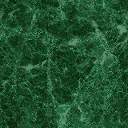 